PARENT/CARER FEEDBACK AND QUESTIONNAIRE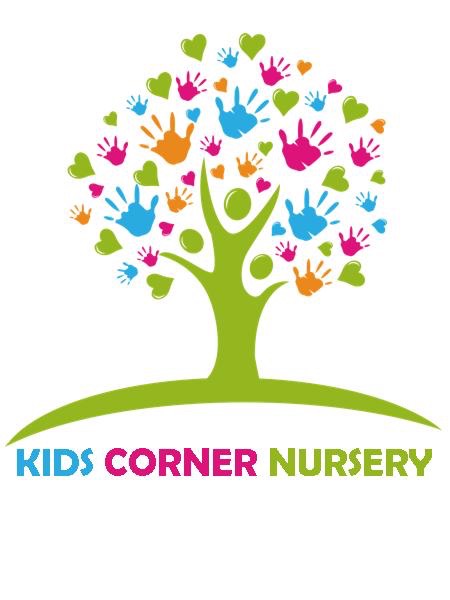 We would like to give you the opportunity to complete a questionnaire to help us improve our service. Please tick the appropriate box and feel free to add any comments in the spaces provided. Please complete and return to the nursery or email completed form to info@kidscornernursery.net
Thank you ————————————————————————————————————————How long has your child attended Kids Corner Nursery? ___________________________ Overall are you happy with the service:  Yes / No Please tick/type ‘yes’ in the most appropriate box and add comments in the space provided if you wish.SECTION 1 - QUALITY OF CARE AND SUPPORTSECTION 2- QUALITY OF ENVIRONMENTSECTION 3 - QUALITY OF STAFFING SECTION 4 - QUALITY OF MANAGEMENT AND LEADERSHIPThank you for taking the time to complete our questionnaire.
(If you wish to remain anonymous, please leave the following section blank) Name: _______________________________________________Child(ren)’s Name(s): Please email the completed form to info@kidscornernursery.net or print and hand in to a member of staff or manager.Strongly Agree  Agree 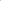 Disagree Strongly DisagreeMy child is happy at nursery My child enjoys the activities at nursery I am happy with the quality of care my child receives I am happy with accessing my child learning journal on TapestryI can keep up today with my childs progress with TapestryThere are a wide range of activities available to meet children’s needs I feel my child’s needs are metMy child is encouraged to be healthy I am aware of what to do as a parent if I have a concern for a child I receive newsletters  often to keep me well informedI feel happy approaching staff for help and support Strongly Agree  Agree Disagree Strongly DisagreeThe nursery is kept clean, bright and in good order The nursery is a safe place for children to attend The setting is stimulating for children The Nursery is well equipped Strongly Agree  Agree Disagree Strongly DisagreeStaff treat children well Parents opinions and suggestions are valued Staff keep me well informed of my child’s progress Staff are approachable and make time to listen to my concerns Strongly Agree  Agree Disagree Strongly DisagreeThe nursery staff are helpful and approachable Managers are approachable and helpful I am treated like a partner in my child’s education I get the chance to speak openly about anything that concerns me 